Address of the SenderEmail Address of the SenderDate Name of ReceiverAddress of the ReceiverSubject: Thank You For Training MeDear ______ (Name of the Recipient)Through this letter, I would like to thank you for training me in the _____ Course. As I have passed the course with an A Grade, I want to extend my thanks to you. You have been an amazing teacher/ trainer for me. Your teaching skills are great and deserve appreciation. I am grateful to have you as my trainer and owe my excellence in the course to you. As I have finally cleared the course, I can apply for a job in this field. I will let you know once I bag a good offer. Once again, thank you so much for training me. Sincerely,(Signature)Sender’s Full Name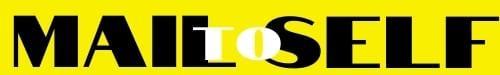 